京都市消費生活総合センター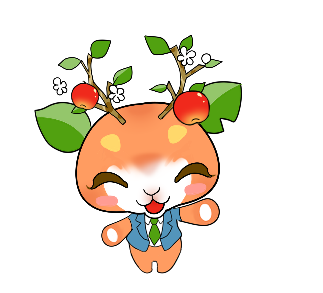 消費者教育教材　貸出し後アンケート１　当センターの教材貸出のことはどのようにしてお知りになりましたか？　センターホームページ　　　周知チラシ　他校の教員　　　　　　　　その他（　　　　　　　　　　　　　　　　　　　　　　　　）２　ご利用いただいた授業科目、対象の学年など （授業利用の場合のみご記入ください）授業科目（　　　　　　　　）　　コ マ 数（　　　　　　　コマ　）学　　年（　　　　　　　　）　　人　　数（　　クラス　　　　人）３　この教材は、授業に役に立ちましたか？（理由もお聞かせください）　とても役に立った　　　やや役に立った　　　あまり役に立たなかった＜理由＞４　貸出し教材やその他の消費者教育に関する支援について、ご意見・ご要望をお聞かせください（こんな教材が使いたい、情報を提供してほしい、講師を派遣してほしいなど）